Závěrečná zpráva odborného technického dozoru  PRO OBLAST PODPORY A – ZATEPLENÍcELKOVÉ FOTO STAVBY PŘED REALIZACÍ OPATŘENÍ cELKOVÉ FOTO STAVBY PO REALIZACI OPATŘENÍ  KONSTRUKCE NA OBÁLCE BUDOVYTabulka 1: Seznam konstrukcí, kde bylo realizováno opatření s výjimkou výplní otvorůPři realizaci výše uvedených opatření  dodrženy technické a technologické předpisy platné pro provádění daného typu prací a pro použité výrobky a technologie a provedeny kontroly typů použitých materiálů, jejich tepelně-technických vlastností a kontrola dodržení navrhovaných tlouštěk v souladu s výše uvedenou projektovou dokumentací.Poznámky, další údaje a závěry kontroly, odůvodnění případného nesouladu apod.Fotodokumentace z provádění opatření VÝPLNĚ OTVORŮ A STÍNICÍ TECHNIKATabulka 2 - Seznam výplní otvorů, kde bylo realizováno opatřeníV případě automatického řízení uveďte výrobce a typ systému:		Možnosti řízení: 		 dle intenzity slunečního záření					 dle časového denního programu					 jiné, upřesněte: Při realizaci výše uvedených opatření   dodrženy technické a technologické předpisy platné pro provádění daného typu prací a pro použité výrobky a technologie a provedeny kontroly typů výplní a jejich tepelně-technických vlastností, kontroly dodržení skladebných rozměrů, počtu kusů jednotlivých typů výplní a v případě instalace stínicí techniky typ výrobku a jeho systém ovládání v souladu s výše uvedenou projektovou dokumentací.Poznámky, další údaje a závěry kontroly, odůvodnění případného nesouladu apod.Fotodokumentace z provádění opatření Publicita (pouze bytové domy)Fotodokumentace z provádění opatřeníČESTNÉ PROHLÁŠENÍProhlašuji, žejsem oprávněnou osobou, která může vykonávat technický dozor stavebníka u staveb financovaných z veřejných rozpočtů dle požadavků zákona č. 183/2006 Sb. ve znění pozdějších předpisů,nejsem ve střetu zájmu, za který se považuje zejména pracovněprávní, smluvní nebo jiný vztah s dodavatelem stavebních prací a realizace opatření, na která je žádána podpora z programu Nová zelená úsporám a zároveň nejsem vlastníkem nebo stavebníkem kontrolované stavby, popř. osobou jim blízkouopatření, na která je žádána podpora z programu Nová zelená úsporám, a jsou předmětem kontroly odborného technického dozoru, byla provedena v souladu s podanou žádostí, resp. s její případnou změnou (případné rozdíly jsou popsány a zdůvodněny v této zprávě). Kontrolu těchto opatření jsem osobně vykonával během realizace opatření, popř. dodatečně ověřil jejich řádné provedení na stavbě.prováděné práce byly prováděny dle technických a technologických předpisů platných pro provádění daného typu prací a pro použité výrobky a technologie.použité stavební díly a materiály neobsahují azbest ani látky vzbuzující mimořádné obavy, které jsou uvedeny v příloze XIV nařízení Evropského parlamentu a Rady (ES) č. 1907/2006 Raděpoužité stavební díly a materiály, které mohou přijít do styku s obyvateli kontrolované stavby, splňují limity pro emise formaldehydu, karcinogenních látek a těkavých organických sloučenin v souladu s podmínkami programu (Závazné pokyny pro žadatele, kap. 7.3.1) a obecně závaznými předpisymnožství stavebního odpadu bylo v průběhu realizace minimalizováno a nakládání s ním probíhalo dle zákona č. 541/2020 Sb., o odpadech, v platném znění a přílohy č. 24 k vyhlášce č. 273/2021 Sb., o podrobnostech nakládání s odpady, v platném zněníběhem realizace opatření byly dodržovány zásady ochrany přírody, dle ustanovení zákona č. 114/1992 Sb., o ochraně přírody a krajiny, ve znění pozdějších předpisů. Jedná se zejména o ochranu volně žijících ptáků a létajících savců.použitá projektová dokumentace je shodná s projektovou dokumentací předloženou jako součást odborného posudku žádosti.SEZNAM PŘÍLOH	Jméno, příjmení (hůlkovým písmem) 	a podpis odborného technického dozoruIDENTIFIKACE ŽADATELEIDENTIFIKACE ŽADATELEIDENTIFIKACE ŽADATELEJméno a příjmení / název:Číslo žádosti o podporu v programu Nová zelená úsporám („žádost“):Číslo žádosti o podporu v programu Nová zelená úsporám („žádost“):IDENTIFIKACE NEMOVITOSTI	IDENTIFIKACE NEMOVITOSTI	IDENTIFIKACE NEMOVITOSTI	IDENTIFIKACE NEMOVITOSTI	IDENTIFIKACE NEMOVITOSTI	IDENTIFIKACE NEMOVITOSTI	Katastrální území (název):Ulice:Č. p.:PSČ:Obec:Kraj:Typ stavby:     Rodinný dům                                          Bytový dům     Rodinný dům                                          Bytový dům     Rodinný dům                                          Bytový dům     Rodinný dům                                          Bytový dům     Rodinný dům                                          Bytový důmODBORNÝ TECHNICKÝ DOZORODBORNÝ TECHNICKÝ DOZORJméno a příjmení:Firma:Adresa trvalého bydliště/adresa sídla firmy:Kontaktní údaje (tel., e-mail):Číslo oprávnění / autorizace:Datum zahájení výkonu dozoru:Datum dokončení opatření/stavby:PROJEKTOVÁ DOKUMENTACEPROJEKTOVÁ DOKUMENTACENázev projektové dokumentace:Zpracovatel (firma):Datum vypracování:Popis:Popis:Popis:Popis:Označení konstrukce Typ tepelně-izolačního materiálu nebo zdiva Tloušťka (mm)Foto číslo:Foto č.    , popis: Foto č.    , popis:Foto č.    , popis: Foto č.    , popis:Označení výplní Výrobce, typové označení Počet kusůZasklení – součinitel prostupu tepla Ug Instalace stínicí techniky Foto číslo:Foto č.    , popis:Foto č.    , popis:Foto č.    , popis:Foto č.    , popis:Instalace informační plachty  Instalace informační plachty  Umístění (kde): Foto č.:Instalováno od (datum MM/RRRR): Do (datum MM/RRRR):  Instalace štítku Instalace štítku Umístění (kde): Foto č.:Foto č.    , popis:Foto č.    , popis:Provedení Zaregulování otopné soustavy (pouze bytové domy, pokud je požadována příslušná podpora)Provedení Zaregulování otopné soustavy (pouze bytové domy, pokud je požadována příslušná podpora)Provedeno firmou:Datum provedení (dokončení): Regulace na zdroji tepla:(nastavení ekvitermní regulace, průtoků apod.)	 ano   neRegulace na patách stoupaček: ano   neRegulace na otopných tělesech: (nastavení průtoků) ano   nePočet bytových jednotek:V dne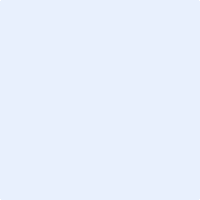 